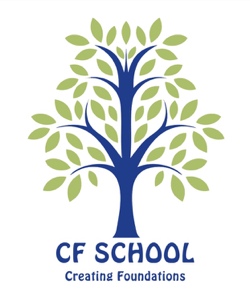 Field Safety Policy Aim:To ensure continued levels of safety and protection as children walk to and from and play on the school field.Overview Protocols:Boundaries are kept clear and well-trimmed for safe useRisk assessment is undertaken of crossing roadRisk assessment is undertaken of use of the fieldSchool field is locked when not in useA first aid kit is always taken over by the supervising staff on dutyProtocol of walking to the field and its use:Students line up on school deck and are counted by the duty member of staffStudents leave the school premises with one adult on duty at the front of the line and one at the rear via the gate on the school deckStudents cross road using the pedestrian crossing led by one adult on duty with one adult on duty also at the rearStudents remain in line whilst leading adult on duty unlocks gateStudents are led into field areaStudents may utilise benches and shaded area for sitting or open space for playing gamesOne member of staff on duty remains near to the field gate to prevent unauthorised access and exiting, one member of staff on duty circulates amongst students during break for supervisionIn the instance where a student requires use of the toilet facilities, one duty member of staff calls over to the school and a member of staff on duty comes out to see the student across the road and back over to the schoolProtocol of returning to school from the field:Students line up on the field and are counted by the duty member of staffStudents leave the field with one supervising adult at the front of the line and one at the rearRear member of staff to lock gate to the field following the exiting of all studentsStudents cross the road with one supervising adult at the front of the line and one at the rear and walk to the gate on the school deckStudents are counted upon their return to the deck and let into school premises